Acorns – Week 2 (W/C 11/1/21 ) – Topic: Traditional Tales Group 3 (children fluent with reading and writing green words and working with numbers beyond 10 confidently)Don’t forget some daily exercise is really good for you! Check out Joe Wicks workouts at 9am on YouTube or take part in The Daily Mile At Home https://thedailymile.co.uk/at-home/  Please take photos of your child’s learning and upload on to Tapestry. We would love to see what you have been doing and  will provide feedback and encouragement 😊 Acorns – Week 2 (W/C 11/1/21 ) – Topic: Traditional Tales Group 3 (children fluent with reading and writing green words and working with numbers beyond 10 confidently)Don’t forget some daily exercise is really good for you! Check out Joe Wicks workouts at 9am on YouTube or take part in The Daily Mile At Home https://thedailymile.co.uk/at-home/  Please take photos of your child’s learning and upload on to Tapestry. We would love to see what you have been doing and  will provide feedback and encouragement 😊 Acorns – Week 2 (W/C 11/1/21 ) – Topic: Traditional Tales Group 3 (children fluent with reading and writing green words and working with numbers beyond 10 confidently)Don’t forget some daily exercise is really good for you! Check out Joe Wicks workouts at 9am on YouTube or take part in The Daily Mile At Home https://thedailymile.co.uk/at-home/  Please take photos of your child’s learning and upload on to Tapestry. We would love to see what you have been doing and  will provide feedback and encouragement 😊 Acorns – Week 2 (W/C 11/1/21 ) – Topic: Traditional Tales Group 3 (children fluent with reading and writing green words and working with numbers beyond 10 confidently)Don’t forget some daily exercise is really good for you! Check out Joe Wicks workouts at 9am on YouTube or take part in The Daily Mile At Home https://thedailymile.co.uk/at-home/  Please take photos of your child’s learning and upload on to Tapestry. We would love to see what you have been doing and  will provide feedback and encouragement 😊 Acorns – Week 2 (W/C 11/1/21 ) – Topic: Traditional Tales Group 3 (children fluent with reading and writing green words and working with numbers beyond 10 confidently)Don’t forget some daily exercise is really good for you! Check out Joe Wicks workouts at 9am on YouTube or take part in The Daily Mile At Home https://thedailymile.co.uk/at-home/  Please take photos of your child’s learning and upload on to Tapestry. We would love to see what you have been doing and  will provide feedback and encouragement 😊 MorningMorningMorningAfternoonMathsYour child should join in with what they can and have a go at the work. They might want to use objects and resources to help them.  Most videos state the equipment required and give you time to pause and gather the resources. Most of the equipment used are everyday items or can be easily made at home.WritingEncourage your child to use Fred Fingers when writing. With longer words, encourage them to write down as many sounds as they can hear in a word. Use the sound mat to help them recall the letters if appropriate.Scribe your child’s ideas for them. Write it exactly as they say it. Read the writing back to them so they can enjoy the stories they write or follow the instructions they have written. Handwriting – continue to practise letter formation. Choose one letter a day to focus upon. Remember to say the letter patter. There is a link to this on the home page. Letter and Number Formation (doorwayonline.org.uk)Reading & PhonicsTeach your Monster to Read- Free computer access to a fantastic phonics program and set of games can be found here Teach Your Monster to Read: Free Phonics & Reading Game (There is an App for tablets and phones available but there is a charge for installing this as an App).Plenty of Free eBooks over at Oxford Owl. Parents need to set up a free account to gain access. Free eBook library | Oxford Owl from Oxford University PressShare stories/texts at home. This can include-magazines, recipe or other instructions,  non-fiction fact books. Talk about what you are reading-who are the characters? Where is it set? What makes it a non-fiction book? What might happen next? If you were writing the story what would you change? What does …….. mean? How is that character feeling? Choose one or two questions each time to focus upon.Afternoon ActivitiesListen to the story of The Three Little Pigs:https://www.youtube.com/watch?v=VDucH3h1ckwIf you have the story at home, please share it with your child.Day 1Lesson 1: Play the Mucky Monster game:www.ictgames.com/mucky.htmlLearn the language: more/lessChallenge: can you work out how many more bugs one hand has than the other?WritingRWI Daily Phonics sessionSet 2 Spelling - Lesson  with Rosie https://www.youtube.com/channel/UCo7fbLgY2oA_cFCIg9GdxtQ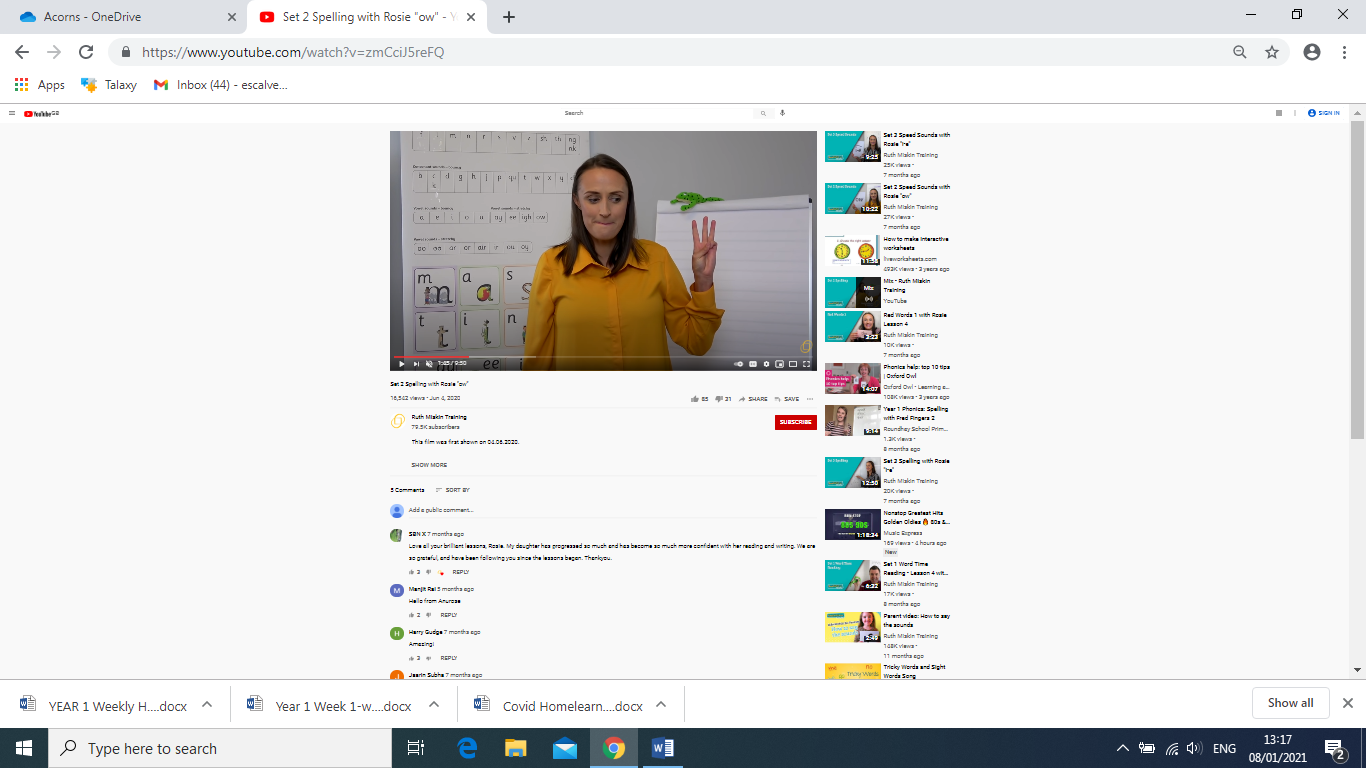 PhonicsRWI Daily Phonics sessionSet 2 Speed Sounds - Lesson  with Rosie https://www.youtube.com/channel/UCo7fbLgY2oA_cFCIg9GdxtQ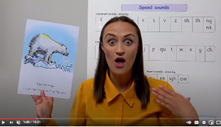 UTW/ScienceWind Experimenthttps://www.fantasticfunandlearning.com/three-little-pigs-activity-wind-science-experiment.htmlTo set up this science investigation, gather three items of varying weight. We used a tissue, a plastic Duplo block, and a container of Playdough. Decide on what form of “wind” you would like to use. We decided to try both a hair dryer and our own “huffing and puffing.”Predict which items would be blown away by the wolf’s huffing and puffing. Hold the items and make comparisons.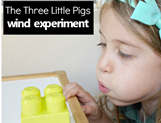 Day  2Lesson 2One more with Mrs Calvert - Lesson on TapestryWritingRWI Daily Phonics sessionSet 2 Spelling - Lesson  with Rosie https://www.youtube.com/channel/UCo7fbLgY2oA_cFCIg9GdxtQRWI Daily Phonics session.Set 2 Speed Sounds - Lesson  with Rosie https://www.youtube.com/channel/UCo7fbLgY2oA_cFCIg9GdxtQEAD/DT– planningWhat materials will you use?Design a comfortable and safe house for the pigs. Use could use recyclable materials.Challenge: design a house which cannot be blown away. Could you put something inside to stop it blowing away?Gather resources.Day 3Lesson 3:Oak National Academy – One more within 10https://classroom.thenational.academy/lessons/exploring-one-more-within-10-74v3cc?activity=video&step=1Can you say ‘One more than… is…’?WritingRWI Daily Phonics sessionSet 2 Spelling - Lesson  with Rosie https://www.youtube.com/channel/UCo7fbLgY2oA_cFCIg9GdxtQRWI Daily Phonics session.Set 2 Speed Sounds - Lesson  with Rosie https://www.youtube.com/channel/UCo7fbLgY2oA_cFCIg9GdxtQEAD/DT– makingTask: Make your house. You could decorate it so it looks like one of the pig’s houses. Evaluation: what do you think of your finished house? Did you have to change anything/overcome any difficulties? Would you do anything differently next time?Day 4Lesson 4:One more with Mrs Calvert - Lesson on Tapestry.NB: some children will still be working practically using equipment to work out one more to 5 OR 10. Some children will be beginning to relate one more to the next number on the number line. Others will be able to calculate one more mentally.WritingRWI Daily Phonics sessionSet 2 Spelling - Lesson  with Rosie https://www.youtube.com/channel/UCo7fbLgY2oA_cFCIg9GdxtQRWI Daily Phonics session.Set 2 Speed Sounds - Lesson  with Rosie https://www.youtube.com/channel/UCo7fbLgY2oA_cFCIg9GdxtQPSED:Watch “Even Superheroes make mistakes”https://www.bbc.co.uk/iplayer/episode/m0004pgv/cbeebies-bedtime-stories-707-luke-evans-even-superheroes-make-mistakesFollow this useful link for tips about learning from mistakes and building resilience in children:https://www.brighthorizons.com/family-resources/the-importance-of-mistakes-helping-children-learn-from-failureDay 5 Lesson 5: If your child needs more practise of one more, repeat one of the lessons from earlier in the week. Otherwise:Oak National Academy – counting up to 10 objects reliablyhttps://classroom.thenational.academy/lessons/counting-up-to-10-objects-reliably-ccw32e?activity=video&step=1WritingRWI Daily Phonics sessionSet 2 Spelling - Lesson  with Rosie https://www.youtube.com/channel/UCo7fbLgY2oA_cFCIg9GdxtQRWI Daily Phonics session.Set 2 Speed Sounds - Lesson  with Rosie https://www.youtube.com/channel/UCo7fbLgY2oA_cFCIg9GdxtQEAD/MusicJoin in with Oak National Academy – This is Mehttps://classroom.thenational.academy/lessons/this-is-me-60t36d?activity=video&step=1Free Choice!Colouring, construction, role play, jigsaws, cutting and sticking, cooking, cars, exercise or your own choice of activity.